AUTARQUIA EDUCACIONAL DO VALE DO SÃO FRANCISCO – AEVSF FACULDADE DE PETROLINA – FACAPE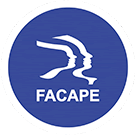 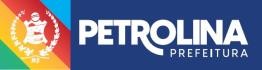 Campus Universitário, s/n – Vila Eduardo – Petrolina/PE. CEP: 56328-903.Fone: 87-3866-3200/ 3866-3208Requerimento para inscrição no programa de mobilidade estudantilDADOS PESSOAIS:PLANO DE ESTUDO PROPOSTO:Declaro estar ciente e de acordo com o Edital 01/2023 e os Termos de Convênio do Programa de Mobilidade Acadêmica que divulga as normas para participação no Programa de Mobilidade Acadêmica.Local e Data: 	,	de 	de 2023.   	 	A SER PREENCHIDO PELA IES DE ORIGEM	Carga Horária Total do Curso: 	Carga Horária Total Cursada: 	_CRE:  	PLANO DE ESTUDO APROVADO:NOME COMPLETO (sem abreviações):NOME COMPLETO (sem abreviações):NOME COMPLETO (sem abreviações):NOME COMPLETO (sem abreviações):NOME COMPLETO (sem abreviações):NOME COMPLETO (sem abreviações):CPF:CPF:RGRGÓRGÃO EXPEDIDOR:ÓRGÃO EXPEDIDOR:CURSO:CURSO:PERÍODO:PERÍODO:CAMPUS:CAMPUS:ENDEREÇO:ENDEREÇO:ENDEREÇO:ENDEREÇO:ENDEREÇO:ENDEREÇO:BAIRRO:CIDADE:CIDADE:UF:UF:CEP:TELEFONE:CELULAR:CELULAR:e-mail:e-mail:e-mail:Nome/Código da disciplina na IES origemCHNome/Código disciplina equivalente na FACAPECHNome/Código da disciplina na IES origemCHNome/Código disciplina pretendida na FACAPECHANUÊNCIA DO ESTUDANTE E ORGÃO RESPONSÁVEL PELA MOBILIDADE NA IES DE ORIGEMANUÊNCIA DO ESTUDANTE E ORGÃO RESPONSÁVEL PELA MOBILIDADE NA IES DE ORIGEMANUÊNCIA DO ESTUDANTE E ORGÃO RESPONSÁVEL PELA MOBILIDADE NA IES DE ORIGEMANUÊNCIA DO ESTUDANTE E ORGÃO RESPONSÁVEL PELA MOBILIDADE NA IES DE ORIGEM(	) Ciente e de acordo com o plano de estudo aprovadoAssinatura do estudante______________________________________(	) Ciente e de acordo com o plano de estudo aprovadoAssinatura do estudante______________________________________ ____		,   _  /	/ _	 Local e Data ____		,   _  /	/ _	 Local e Data,    _ /	/	Assinatura e carimbo do responsável na IES de origemAssinatura e carimbo do responsável na IES de origemLocal e DataLocal e Data